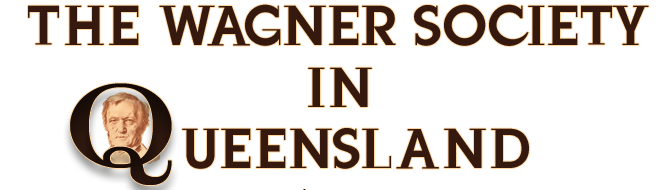 REGISTERED CHARITYPATRON~ LISA GASTEEN AOPO Box 1139, Kenmore, Qld 4069 Website: www.wagnerqld.com.auChristmas LunchDecember 14th at 12pm	at“Hillstone” St Lucia Golf Club cnr Hillside Terrace & Indooroopilly RoadSt Lucia$70 per personIncludes glass of sparkling wine on arrival, shared entrée platters, main course and tea or coffee.Note: extra drinks, desserts and any other items to be paid for individually on the day.Name(s). . . . . . . . . . . . . . . . . . . . . . . . . . . . . . . . . . . . . . . . . . . . . . . . . . . . . . . . . . .  	Phone: . . . . . . . . . . . . . . . . . . . . . . . .     		 	Email address: . . . . . . . . . . . . . . . . . . . . . . . . . . . . . . . . . . . . . . . 	For ..........person(s)	$ . . . . . . . . . . . . . .  	Dietary requests. . . . . . . . . . . . . . . . . . . . . . . . . . . . . . . CHEQUES to be made payable to: The Wagner Society in Queensland Inc. Post cheque and donation form to:  The Treasurer, PO Box 1139, Kenmore, Qld 4069 PAY BY DIRECT DEPOSIT TO:BOQ: BSB 124-021   Account Number: 22612919Please ensure that you use your surname and XMAS19 as the reference, for example SMITHXMAS19Queries to Secretary Sheena Burnellp. 0451 244 687     e. wagnerqld@gmail.com